      Справкаоб источнике и дате официального опубликования (обнародования)муниципального нормативного правового актапостановление администрации  Шибылгинского сельского поселения Канашского района Чувашской Республики от 14.02.2022 года № 10 « О признании утратившими силу некоторые постановления администрации Шибылгинского сельского поселения Канашского района Чувашской Республики»Глава Шибылгинскогосельского поселения                                                                                 А.А.Лазарев             «02» ______03________ 2022 г.О признании утратившими силу некоторые постановления администрации Шибылгинского сельского поселения Канашского района Чувашской Республики В соответствии с Федеральным законом от 06.10.2003 № 131-ФЗ «Об общих принципах организации местного самоуправления в Российской Федерации», Уставом администрации Шибылгинского сельского поселения Канашского района Чувашской Республики, Администрация Шибылгинского сельского поселения Канашского района Чувашской Республики  п о с т а н о в л я е т:Признать утратившими силу постановления администрации Шибылгинского сельского поселения Канашского района Чувашской Республики: от 18 июня 2018 г. № 33 «Об утверждении административного регламента по исполнению муниципальной функции по осуществлению муниципального контроля за обеспечением сохранности автомобильных дорог общего пользования местного значения вне границ населенных пунктов в границах Шибылгинского сельского поселения Канашского района Чувашской Республики»;от 03 июня 2019 г. № 30 «О внесении изменений в постановление администрации Канашского района Чувашской Республики от 18.06.2018 г. N 33 "Об утверждении административного регламента по исполнению муниципальной функции по осуществлению муниципального контроля за обеспечением сохранности автомобильных дорог общего пользования местного значения вне границ населенных пунктов в границахШибылгинского сельского поселния  Канашского района Чувашской Республики»;от 27 мая 2020 г. № 28 «О внесении изменений в постановление администрации Канашского района Чувашской Республики от 03.06.2019 г. N 30 "Об утверждении административного регламента по исполнению муниципальной функции по осуществлению муниципального контроля за обеспечением сохранности автомобильных дорог общего пользования местного значения вне границ населенных пунктов в границах Шибылгинского сельского поселния  Канашского района Чувашской Республики».от 20 мая 2021 г. № 21 «О внесении изменений в постановление администрации Канашского района Чувашской Республики от 27.05.2020 г. N 28 "Об утверждении административного регламента по исполнению муниципальной функции по осуществлению муниципального контроля за обеспечением сохранности автомобильных дорог общего пользования местного значения вне границ населенных пунктов в границах Шибылгинского сельского поселния  Канашского района Чувашской Республики».от 28 июня 2021 г. № 30 «О внесении изменений в постановление администрации Канашского района Чувашской Республики от 20.05.2021 г. N 21 "Об утверждении административного регламента по исполнению муниципальной функции по осуществлению муниципального контроля за обеспечением сохранности автомобильных дорог общего пользования местного значения вне границ населенных пунктов в границах Шибылгинского сельского поселния  Канашского района Чувашской Республики».2. Настоящее постановление вступает в силу после его официального опубликования и распространяется на правоотношения, возникшие с 1 января 2022 года.Глава Шибылгинского сельского поселения                                                                     А.А.ЛазаревНаименование                     источника официального              опубликования муниципального             нормативного правового акта*(сведения            о            размещении муниципального           нормативного правового         акта         для         его обнародования)Периодическое печатное издание«Официальный  Вестник  Шибылгинского сельского поселения»Дата издания (обнародования)  15.02.2022 года Номер выпуска* * 3Номер статьи (номер страницы при отсутствии номера статьи с которой начинается   текст   муниципального нормативного правового акта)**Стр. 17-18ЧĂВАШ РЕСПУБЛИКИНКАНАШ РАЙОНĚНЭНТРИЯЛЬ  ЯЛ ПОСЕЛЕНИЙĚНАДМИНИСТРАЦИЙĚЙЫШĂНУ14  февраля 2022 г. № 10Энтрияль ялě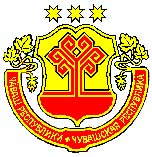 АДМИНИСТРАЦИЯШИБЫЛГИНСКОГО СЕЛЬСКОГО ПОСЕЛЕНИЯ КАНАШСКОГО РАЙОНАЧУВАШСКОЙ РЕСПУБЛИКИПОСТАНОВЛЕНИЕ                    14 февраля 2022 г. № 10с. Шибылги